Thời gian làm bài:35 phút (không kể thời gian giao đề)I. Phần trắc nghiệm: (6 điểm)Hãy khoanh tròn vào câu có kết quả đúng:Câu 1(1điểm).Khoanh tròn vào câu trả lời đúng, vật liệu và dụng cụ nào được chọn làm mô hình xe đua?A.  Giấy bìa các tông, băng dính, keo dán, com pa, bút chì, kéo.B.  Bút màu, giấy thủ công, băng keo, thước kẻ, đất nặnC.Keo, bút màu , giấy thủ công, kéo, thước kẻ, com paD.  Giấy thủ công, keo, thước kẻ, bút chì , kéo.Câu 2(1điểm). Khoanh tròn vào câu trả lời đúng , để làm thẻ đánh dấu trang bằng giấy thủ công em cần chuẩn bị hình vuông có độ dài cạnh bao nhiêu cm.A.Hình vuông cạnh 4 cmB.Hình vuông cạnh 6 cmC.Hình vuông cạnh 8 cmD.Hình vuông cạnh 10 cm.Câu 3(1điểm). Khoanh tròn vào câu trả lời đúng, cột biển báo đường cấm xe đi ngược chiều gồm có mấy bộ phận. A. 3 bộ phận B.5 bộ phận C.4 bộ phậnD. 6 bộ phận.Câu 4(1 điểm).Khoanh tròn vào câu trả lời đúng, quan sát những hình sau đây là biển báo hướng dẫn người đi bộ.Câu 5(1 điểm).Vì sao nên làm đồ chơi từ vật liệu đã qua sử dụng?A. Để cho dễ làm.      			C. Để dễ chỉnh sửaB. Để bảo vệ môi trường và tiết kiệm chi phí.		Câu 6(1điểm).Khoanh tròn vào câu trả lời đúng, thực hiện làm mô hình xe đua gồm mấy bước?A. 6 bước.        B.  3 bước       C.  4 bước        D. 5 bướcII. Phần tự luận: ( 4 điểm ) Câu 7(1 điểm).Hãy sử dụng cụm từ dưới đây và điền vào chỗ ... cho phù hợp?an toàn   	lựa chọn	giải trí	phù hợp 	sử dụngĐồ chơi(1) …với lứa tuổi giúp em(2)…, phát triển thông minh và khả năng giao tiếp khi chơi cùng các bạn. Em cần (3)...đồ chơi phù hợp với lứa tuổi và(4)…đồ chơi(5)...,đúng cách.(1)……………			(3)……………..		(5)…………….(2)……………			(4)……………..Câu 8(1.5điểm )Em hãy nêu quy trình làm mô hình xe đua? …………………………………………………………………………………….…………………………………………………………………………………….…………………………………………………………………………………….…………………………………………………………………………………….Câu 9(1.5điểm)Em hãy kể tên các bước chính để làm đồ dùng học tập? …………………………………………………………………………………….…………………………………………………………………………………….…………………………………………………………………………………….…………………………………………………………………………………….                 Hết	……………………….			      ……………………………………………….			      . ……………………..HƯỚNG DẪN CHẤM BÀI KIỂM TRA ĐỊNH KỲ CUỐI HỌC KỲ II MÔN CÔNG NGHỆ LỚP 3Năm học 2022-2023I. Trắc nghiệm: (6 điểm)Mỗi câu trả lời đúng được 1 điểmII. Tự luận :(4 điểm)Câu 7(1 điểm). Hãy sử dụng cụm từ dưới đây và điền vào chỗ ... cho phù hợp?an toàn   	lựa chọn  	giải trí	phù hợp 	sử dụngĐồ chơi(1) …với lứa tuổi giúp em(2)…, phát triển thông minh và khả năng giao tiếp khi chơi cùng các bạn. Em cần (3)...đồ chơi phù hợp với lứa tuổi và(4)…đồ chơi(5)..., đúng cách.(1) phù hợp			(3) lựa chọn		(5) an toàn(2) giải trí			(4) sử dụngCâu 8(1,5 điểm). Em hãy nêu quy trình làm mô hình xe đua? - Bước 1: Làm khung xe và bánh xe.- Bước 2: Làm ống đỡ trục bánh xe.- Bước 3: Gắn bánh xe vào trục bánh xe.- Bước 4: Chạy thử.- Bước 5: Trang tríCâu 9(1,5 điểm).Em hãy kể tên các bước chính để làm đồ dùng học tập? - Bước 1: Tìm hiểu sản phẩm mẫu.- Bước 2: Lựa chọn nguyên vật liệu.- Bước 3: Tiến hành làm và trang trí sản phẩm.- Bước 4: Kiểm tra sản phẩm sau khi làm.    UBND HUYỆN CẨM GIÀNGTRƯỜNG TIỂU HỌC THẠCH LỖI        MA TRẬN ĐỀ KIỂM TRA ĐỊNH KÌ CUỐI NĂMNĂM HỌC: 2022 – 2023   MÔN: CÔNG NGHỆ – LỚP 3Mạch kiến thức, kĩ năngSố câu và số điểmMức 1Mức 1Mức 1Mức 2Mức 2Mức 2Mức 2Mức 3Mức 3Mức 3TổngMạch kiến thức, kĩ năngSố câu và số điểmTNTNTLTNTNTLTLTNTLTLBài 7:Làm đồ dùng học tậpSố câu11111Chiếm 35%Bài 7:Làm đồ dùng học tậpSố điểm111,51,51Chiếm 35%Bài 8: Làm biển báo giao thôngSố câu11111Chiếm30%Bài 8: Làm biển báo giao thôngSố điểm11111Chiếm30%Bài 9: Làm đồ chơiSố câu2211Chiếm35%Bài 9: Làm đồ chơiSố điểm221,51,5Chiếm35%TổngSố câuTổngSố điểm4444444222TổngTỷ lệ %40%40%40%40%40%40%40%20%20%20%100%Số câuSố câuĐiểmTỷ lệTỷ lệTrắc nghiệm66660%60%Tự luận33440%40%TTTTTTRƯỜNG TIỂU HỌC THẠCH LỖIHọ và tên:.........................................Lớp:........BÀI KIỂM TRA ĐỊNH KÌ CUỐI HỌC KỲ IINăm học 2022 - 2023MÔN CÔNG NGHỆ - LỚP 3ĐIỂM BÀI THI:Trắc nghiệm:.............Tự luận:..........Tổng điểm:……..Nhận xét của giáo viên..........................................................................................................................A. 	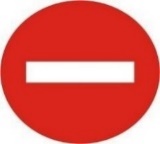 B.                          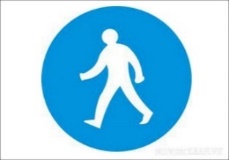 C.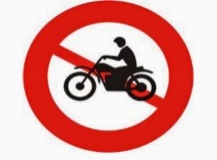 D.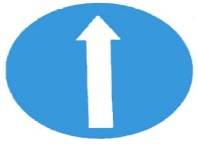 Giáo viên coi.( Kí, ghi rõ họ tên)Giáo viên chấm.( Kí, ghi rõ họ tên)TRƯỜNG TIỂU HỌCTHẠCH LỖICâu123456Đáp ánACABBD